ЈКП „ОСЕЧИНА“ ОСЕЧИНАКОНКУРСНА ДОКУМЕНТАЦИЈА  ЗА ЈАВНУ НАБАВКУ ДОБАРА У ПОСТУПКУ ЈАВНЕ НАБАВКЕ МАЛЕ ВРЕДНОСТИ  НАБАВКА ЕЛЕКТРИЧНЕ ЕНЕРГИЈЕ СА ПОТПУНИМ СНАБДЕВАЊЕМ  ЈН ДЕЛ. БР. 1129/18 (ред.бр. ЈН 9/18 - из Плана јавних набавки 1.1.5) од 07.12.2018. годДецембар 2018.На основу чл. 39. и 61. Закона о јавним набавкама („Сл. гласник РС” бр. 124/2012, 14/15 и 68/15), чл. 6. Правилника о обавезним елементима конкурсне документације у поступцима јавних набавки и начину доказивања испуњености услова („Сл. гласник РС” бр. 86/2015), Одлуке о покретању поступка јавне набавке дел. број 1129/18 од 07.12.2018. год. (ред.бр. ЈН 9/18-из Плана јавних набавки 1.1.5.) и Решења о образовању Комисије за јавну набавку електричне енергије дел. број 1130/2018 од 07.12.2018. године, припремљена је: КОНКУРСНА ДОКУМЕНТАЦИЈА у поступку јавне набавке мале вредности за набавку електричне енергије са потпуним снабдевањем ЈН дел.бр. 1129/18 (ред.бр. ЈН 9/18-из Плана јавних набавки 1.1.5) од 07.12.2018. год.Конкурсна документација садржи:  На основу члана 55. став 1. тачка 2., члана 57. и члана 60. Закона о јавним набавкама ("Сл. гласник РС" бр. 124/2012, 14/15 и 68/15) ЈКП „Oсечина“ из Осечине, Пере Јовановића Комирићанца број 35,   О Б Ј А В Љ У Ј ЕПОЗИВ ЗА ПОДНОШЕЊЕ ПОНУДА ЗА НАБАВКУ ЕЛЕКТРИЧНЕ ЕНЕРГИЈЕ СА ПОТПУНИМ СНАБДЕВАЊЕМНазив наручиоца:  Јавно комунално предузеће „Осечина“;Матични број: 07305290, ПИБ: 101597956 и шифра делатности 3600;Адреса наручиоца: Пере Јовановића Комирићанца, број 35, 14253 Осечина;Врста наручиоца: Општинско јавно комунално предузеће;Врста поступка јавне набавке: Поступак јавне набавке мале вредности;Опис предмета јавне набавке: Предмет ЈН бр. 1129/18 (ред.бр.ЈН 9/18) су добра  – набавка електричне енергије са потпуним снабдевањем, чији је назив и ознака из ОРН електрична енергија- 09310000, а из Уредбе о утврђивању Општег речника набавки: електрична енергија-09310000-5;Критеријум за доделу уговора: "најнижа понуђена цена";Начин преузимања конкурсне документације односно интернет адреса на којој је конкурсна документација доступна: Сви заинтересовани понуђачи могу бесплатно преузети конкурсну документацију на Порталу јавних набавки www.portal.ujn.gov.rs.Начин подношења понудa и рок за подношење понудa: Рок за подношење понуда је до 18.12.2018. године до 12,00 часова, без обзира на начин достављања. Благовременим ће се сматрати све понуде које стигну на адресу наручиоца до 18.12.2018. године до 12,00 часова. Понуде са свим доказима се подносе на адресу наручиоца у запечаћеној коверти, са назнаком на омотници ПОНУДА - НАБАВКА бр. 1129/18 (ред.бр. ЈН 9/18)- набавка електричне енергије,  НЕ ОТВАРАТИ. На полеђини коверте обавезно навести назив, адресу и број телефона понуђача. Понуда се доставља на српском језику са ценама израженим у динарима;Начин, место и време отварања понуда: Јавно отварање понуда обавиће се комисијски дана 18.12.2018. године у 12,15 часова у пословним просторијама наручиоца у Осечини, Пере Јовановића Комирићанца број 35. Представници понуђача који учествују у поступку јавног отварања морају пре почетка отварања предати Комисији за јавну набавку писмено пуномоћје (овлашћење) издато од  понуђача, оверено печатом и потписом овлашћеног лица понуђача;Рок за доношење одлуке о додели уговора: Одлуку о додели уговора  Комисија ће донети у року од 5 дана од јавног отварања понуда;Јавни позив са конкурсном документацијом објављен је на порталу за јавне набавке дана 18.12.2018. годинеКонтакт : Наташа Плавшић 0646464527, Владан Муцић 014/3451-175,Осечина  07.12.2018. године, бр. 1131/18				                        										  Наручилац	Комисија за јавне набавке                                                                                                                                  Председник       Наташа Плавшић,с.р.I ОПШТИ ПОДАЦИ О ЈАВНОЈ НАБАВЦИ Подаци о наручиоцу Наручилац: Јавно комунално предузеће „Осечина“. Адреса: Пере Јовановића Комирићанца број 35, 14253 Осечина.Матични број:07305290, ПИБ:101597956, шифра делатност: 3600Врста поступка јавне набавке Предметна јавна набавка се спроводи у поступку јавне набавке мале вредности.     Предмет јавне набавке Предмет  ове јавне набавке  су добра – електрична енергија са потпуним снабдевањем Циљ поступка Поступак јавне набавке се спроводи ради закључења уговора о јавној набавци. Контакт : Лица наручиоца за контакт: Наташа Плавшић, Владан Муцић тел. 014/3451-175.II ПОДАЦИ О ПРЕДМЕТУ ЈАВНЕ НАБАВКЕ Предмет јавне набавке Предмет ове јавне набавке  су добра – набавка електричне енергије са потпуним снабдевањем  Ознака из општег речника набавки: 09310000, а из Уредбе о утврђивању општег речника набавки: 09310000-5 Процењена вредност: 4.500.000,00 динара без ПДВ-а III ВРСТА, ТЕХНИЧКЕ КАРАКТЕРИСТИКЕ, КВАЛИТЕТ, КОЛИЧИНА И ОПИС ДОБАРА,  РОК ИСПОРУКЕ, МЕСТО ИСПОРУКЕ ДОБАРА И СЛ:  Врста и количина добара  Врста добара је електрична енергија са (закључење уговора о потпуном снабдевању) са балансном одговорношћу. Количина електричне енергије одређиваће се на основу остварене потрошње наручиоца на местима примопредаје током периода снабдевања.  Снабдевач је балансно одговоран за место примопредаје наручиоцу.Врста продаје Стална и гарантована  Техничке карактеристике У складу са важећим документом Правила о раду тржишта електричне енергије и каснијим изменама и допунама ових Правила.Квалитет добара  Врста и ниво квалитета испоруке електричне енергије у складу са важећим Законом о енергетици, Правилима о раду преносног система, Правилима о раду дистрибутивног система и важећом Уредбом о условима испоруке електричне енергије, као и њиховим каснијим изменама и допунама.Капацитет испоруке:  Капацитет испоруке до 438.500 kWh Период испоруке:  oд дана закључења уговора до 31.12.2019. године од 00:00 h до 24:00 h .  Место испоруке добара   Мерна места наручиоца прикључена на дистрибутивни систем у категоријипотрошње на средњем и ниском напону.  Понуђач је дужан да уз понуду достави изјаву, потписану од стране одговорног лица снабдевача и оверену печатом, којом се обавезује да ће, уколико му буде додељен уговор у предметном поступку јавне набавке, поступити у складу са Законом о енергетици и одмах по потписивању уговора закључити:  1) Уговор о приступу систему са оператором система на који су објекти крајњег купца прикључени  2) Уговор којим преузима балансну одговорност за места примопредаје крајњег купца.  IV УСЛОВИ ЗА УЧЕШЋЕ У ПОСТУПКУ ЈАВНЕ НАБАВКЕ ИЗ ЧЛ. 75 . И 76. ЗАКОНА И УПУТСТВО КАКО СЕ ДОКАЗУЈЕ ИСПУЊЕНОСТ ТИХ УСЛОВА УСЛОВИ ЗА УЧЕШЋЕ У ПОСТУПКУ ЈАВНЕ НАБАВКЕ ИЗ ЧЛ. 75 И 76. ЗАКОНА Право на учешће у поступку предметне јавне набавке има понуђач који испуњава обавезне услове за учешће у поступку јавне набавке дефинисане чл. 75. Закона, и то: Да је регистрован код надлежног органа, односно уписан у одговарајући регистар (чл. 75. ст. 1. тач. 1) Закона); Да он и његов законски заступник није осуђиван за неко од кривичних дела као члан организоване криминалне групе, да није осуђиван за кривична дела против привреде, кривична дела против животне средине, кривично дело примања или давања мита, кривично дело преваре (чл. 75. ст. 1. тач. 2) Закона); Да је измирио доспеле порезе, доприносе и друге јавне дажбине у складу са прописима Републике Србије или стране државе када има седиште на њеној територији (чл. 75. ст. 1. тач. 4, а према пречишћеном тексту закона чл.75. ст. 1. тач. 3 Закона); Да има важећу дозволу надлежног органа за обављање делатности која је предмет јавне набавке ( чл. 75. ст. 1. тач. 5, а према пречишћеном тексту закона чл. 75. ст. 1. тач. 4. Закона) –Лиценцу за снабдевање електричном енергијом на тржишту електричне енергије издату од Агенције за енергетику и потврду агенције да је та лиценца важећа Понуђач је дужан да при састављању понуде изричито наведе да је поштовао обавезе које произлазе из важећих прописа о заштити на раду, запошљавању и условима рада, заштити животне средине, као и да нема забрану обављања делатности  која је на снази у време подношења понуде (чл. 75. ст. 2. Закона). Понуђач који учествује у поступку предметне јавне набавке, мора испунити додатне услове за учешће у поступку јавне набавке,  дефинисане чл. 76. Закона, и то  Да располаже неопходним пословним капацитетом :         Понуђач мора бити активан учесник на тржишту електричне енергије, односно да је у било ком периоду из претходне две године до дана објављивања позива за подношење понуда на Порталу обавио минимално једну трансакцију, што се доказује потврдом (уверењем) Оператора преносног система. Уколико понуђач подноси понуду са подизвођачем, у складу са чланом 80. Закона, подизвођач мора да испуњава обавезне услове из члана 75. став 1. тач. 1) до 4, а према пречишћеном тексту закона из чл. 75. ст. 1. тач. 1, 2 и 3) Закона о јавним набавкама и услов из члана 75. став 1. тачка 5, а према пречишћеном тексту закона из чл.75. ст. 1. тач. 4.) Закона о јавним набавкама, за део набавке који ће понуђач извршити преко подизвођача.   Уколико понуду подноси група понуђача, сходно чл. 81. Закона о јавним набавкама, сваки понуђач из групе понуђача, мора да испуни обавезне услове из члана 75. став 1. тач. 1) до 4, а према пречишћеном тексту закона из чл.75.ст.1.тач.1,2 и 3) Закона о јавним набавкама, а додатне услове испуњавају заједно.  Услов из члана 75. став 1. тач. 5, односно чл. 75. ст. 1. тач. 4. пречишћеног текста) Закона о јавним набавкама, дужан је да испуни понуђач из групе понуђача којем је поверено извршење дела набавке за који је неопходна испуњеност тог услова. УПУТСТВО  КАКО  СЕ ДОКАЗУЈЕ ИСПУЊЕНОСТ УСЛОВА Испуњеност обавезних услова за учешће у поступку предметне јавне набавке, понуђач доказује достављањем следећих доказа: Услов из чл. 75. ст. 1. тач. 1) Закона - Доказ: Извод из регистра Агенције за привредне регистре, односно извод из регистра надлежног Привредног суда: Услов из чл. 75. ст. 1. тач. 2) Закона - Доказ: Правна лица: 1) Извод из казнене евиденције, односно уверење основног суда на чијем подручју се налази седиште домаћег правног лица, односно седиште представништва или огранка страног правног лица, којим се потврђује да правно лице није осуђивано за кривична дела против привреде, кривична дела против животне средине, кривично дело примања или давања мита, кривично дело преваре; 2) Извод из казнене евиденције Посебног одељења за организовани криминал Вишег суда у Београду, којим се потврђује да правно лице није осуђивано за неко од кривичних дела организованог криминала; 3) Извод из казнене евиденције, односно уверење надлежне полицијске управе МУП-а, којим се потврђује да законски заступник понуђача није осуђиван за кривична дела против привреде, кривична дела против животне средине, кривично дело примања или давања мита, кривично дело преваре и неко од кривичних дела организованог криминала (захтев се може поднети према месту рођења или према месту пребивалишта законског заступника). Уколико понуђач има више законских заступника дужан је да достави доказ за сваког од њих.  Предузетници и физичка лица: Извод из казнене евиденције, односно уверење надлежне полицијске управе МУП-а, којим се потврђује да није осуђиван за неко од кривичних дела као члан организоване криминалне групе, да није осуђиван за кривична дела против привреде, кривична дела против животне средине, кривично дело примања или давања мита, кривично дело преваре (захтев се може поднети према месту рођења или према месту пребивалишта). Доказ не може бити старији од два месеца пре отварања понуда;  Услов из чл. 75. ст. 1. тач. 4, односно тач. 3. пречишћеног текста) Закона о јавним набавкама - Доказ: Уверење Пореске управе Министарства финансија да је измирио доспеле порезе и доприносе и уверење надлежне управе локалне самоуправе да је измирио обавезе по основу изворних локалних јавних прихода или потврду Агенције за приватизацију да се понуђач налази у поступку приватизације.  Доказ не може бити старији од два месеца пре отварања понуда; Услов из чл. 75. ст. 1. тач. 5, односно тач. 4. пречишћеног текста) Закона о јавним набавкама- Доказ: Лиценца Aгенције за енергетику владе РС за снабдевање електричном енергијом на тржишту електричне енергије и потврда исте Агенције да је та лиценца још увек важећа.  Лиценца мора бити важећа. Услов из чл. 75. ст. 2. - Доказ: Потписан и оверен Образац изјаве о поштовању обавеза из чл. 75. ст. 2 Закона о јавним набавкама. Изјава мора да буде потписана од стране овлашћеног лица понуђача и оверена печатом. Уколико понуду подноси група понуђача, Изјава мора бити потписана од стране овлашћеног лица сваког понуђача из групе понуђача и оверена печатом. Испуњеност додатних услова за учешће у поступку предметне јавне набавке, понуђач доказује достављањем следећих доказа: Да располаже неопходним пословним капацитетом, понуђач доказује:          Понуђач мора бити активан учесник на тржишту електричне енергије, односно да је у било ком периоду из претходне две године до дана објављивања позива за подношење понуда на Порталу обавио минимално једну трансакцију.         Доказ: потврда (уверење)  Оператора преносног система    Уколико понуду подноси група понуђача понуђач је дужан да за  сваког члана групе достави наведене доказе да испуњава услове из члана 75. став 1. тач. 1) до 4), а према пречишћеном тексту закона из чл. 75. ст. 1. тач. 1,2 и 3 Закона о јавним набавкама), а доказ из члана 75. став 1. тач. 5, односно из тачке 4. пречишћеног текста) Закона дужан је да достави понуђач из групе понуђача којем је поверено извршење дела набавке за који је неопходна испуњеност тог услова.  Додатне услове група понуђача испуњава заједно. Уколико понуђач подноси понуду са подизвођачем, понуђач је дужан да за подизвођача достави доказе да испуњава услове из члана 75. став 1. тач. 1) до 4), а према пречишћеном тексту закона из чл.75.став 1. тачка 1,2 и 3) Закона о јавним набавкама, а доказ из члана 75. став 1. тач. 5, односно тач. 4. пречишћеног текста) Закона о јавним набавкама за део набавке који ће понуђач извршити преко подизвођача.   Наведене доказе о испуњености услова понуђач може доставити у виду неоверених копија, а наручилац може пре доношења одлуке о додели уговора да тражи од понуђача, чија је понуда на основу извештаја за јавну набавку оцењена као најповољнија, да достави на увид оригинал или оверену копију свих или појединих доказа. Ако понуђач у остављеном, примереном року који не може бити краћи од пет дана, не достави на увид оригинал или оверену копију тражених доказа, наручилац ће његову понуду одбити као неприхватљиву. Понуђачи који су регистровани у регистру који води Агенција за привредне регистре не морају да доставе доказ из чл.  75. ст. 1. тач. 1) Извод из регистра Агенције за привредне регистре, који је јавно доступан на интернет страници Агенције за привредне регистре. Наручилац неће одбити понуду као неприхватљиву, уколико не садржи доказ одређен конкурсном документацијом, ако понуђач наведе у понуди интернет страницу на којој су подаци који су тражени у оквиру услова јавно доступни. Ако се у држави у којој понуђач има седиште не издају тражени докази, понуђач може, уместо доказа, приложити своју писану изјаву, дату под кривичном и материјалном одговорношћу, оверену пред судским или управним органом, јавним бележником или другим надлежним органом те државе. Ако понуђач има седиште у другој држави, наручилац може да провери да ли су документи којима понуђач доказује испуњеност тражених услова издати од стране надлежних органа те државе. Понуђач је дужан да без одлагања писмено обавести наручиоца о било којој промени у вези са испуњеношћу услова из поступка јавне набавке, која наступи до доношења одлуке, односно закључења уговора, односно током важења уговора о јавној набавци и да је документује на прописани начин. Уколико је понуђач регистрован у Регистар понуђача  не мора да доставља доказе о обавезним условима из члана 75. став 1. тачка 1-4 ( односно чл. 75.став 1. тач. 1,2 и 3 пречишћеног текста) Закона о јавним набавкама, али треба да као доказ о томе достави Извод из Регистра понуђача. Испуњеност обавезних услова понуђач може да доказује и изјавом потписаном и печатом овереном ( образац изјаве је у документацији ), осим услова из чл.75. став 1. тачка 5, односно тач. 4. пречишћеног текста Закона о јавним набавкама, који мора да докаже и достави на увид важећу дозволу надлежног органа за обављање делатности која је предмет јавне набавке, ако је таква дозвола предвиђена посебним прописима- важећу лиценцу Агенције за енергетику владе РС за снабдевање електричном ернергијом на тржишту електричне енергије и потврду исте Агенције да је та лиценца још увек важећа, стим што наручилац може од понуђача који је доставио предметну изјаву, а чија је понуда оцењена као најповољнија, тражити пре доношења одлуке о додели уговора да му достави на увид оригинал или оверене копије доказа на околност испуњења обавезних услова, у року не краћим од пет дана од дана пријама позива наручиоца. Уколико то не учини, његова понуда ће бити одбијена као неприхватљива. 	V УПУТСТВО ПОНУЂАЧИМА КАКО ДА САЧИНЕ ПОНУДУ ПОДАЦИ О ЈЕЗИКУ НА КОЈЕМ ПОНУДА МОРА ДА БУДЕ САСТАВЉЕНА Понуђач подноси понуду на српском језику. НАЧИН НА КОЈИ ПОНУДА МОРА ДА БУДЕ САЧИЊЕНАПонуђач понуду подноси непосредно или путем поште у затвореној коверти или кутији, затворену на начин да се приликом отварања понуда може са сигурношћу утврдити да се први пут отвараНа полеђини коверте или на кутији навести назив и адресу понуђача.  У случају да понуду подноси група понуђача, на коверти је потребно назначити да се ради о групи понуђача и навести називе и адресу свих учесника у заједничкој понуди. Понуду доставити на адресу: ЈКП „ОСЕЧИНА“, Пере Јовановића Комирићанца број 35, 14253 Осечина, са назнаком: НЕ ОТВАРАЈ - Понуда за јавну набавку електричне енергије. Понуда се сматра благовременом уколико је примљена од стране наручиоца до 18.12.2018. год  до  12,00 часова.  Ако последњи дан рока пада у недељу или на дан државног празника, или у неки други дан када наручилац не ради, рок истиче првог наредног радног дана (нпр. уколико последњи дан рока за подношење понуда пада у суботу, када наручилац не ради, рок у тој ситуацији истиче првог наредног радног дана, односно у понедељак, уколико понедељак није нерадан дан - нпр. државни празник). Наручилац ће, по пријему одређене понуде, на коверти, односно кутији у којој се понуда налази, обележити време пријема и евидентирати број и датум понуде према редоследу приспећа. Понуда коју наручилац није примио у року одређеном за подношење понуда, односно која је примљена по истеку дана и сата до којег се могу понуде подносити, сматраће се неблаговременом и неотворена ће бити враћена понуђачу. Понуда мора да садржи читко попуњене, оверене и потписане све обрасце из конкурсне документације.  ПАРТИЈЕ  Јавна набавка није обликована по партијама. ПОНУДА СА ВАРИЈАНТАМА Подношење понуде са варијантама није дозвољено.5.НАЧИН ИЗМЕНЕ, ДОПУНЕ И ОПОЗИВА ПОНУДЕУ року за подношење понуде понуђач може да измени, допуни или опозове своју понуду на начин који је одређен за подношење понуде. Понуђач је дужан да јасно назначи који део понуде мења односно која документа накнадно доставља.  Измену, допуну или опозив понуде треба доставити на адресу наручиоца,  са назнаком: „Измена, допуна односно опозив понуде за јавну набавку електричне енергије - НЕ ОТВАРАТИ”  На полеђини коверте или на кутији навести назив и адресу понуђача. У случају да понуду подноси група понуђача, на коверти је потребно назначити да се ради о групи понуђача и навести називе и адресу свих учесника у заједничкој понуди. По истеку рока за подношење понуда понуђач не може да повуче нити да мења своју понуду. УЧЕСТВОВАЊЕ У ЗАЈЕДНИЧКОЈ ПОНУДИ ИЛИ КАО ПОДИЗВОЂАЧ  Понуђач може да поднесе само једну понуду.  Понуђач који је самостално поднео понуду не може истовремено да учествује у заједничкој понуди или као подизвођач, нити исто лице може учествовати у више заједничких понуда. ПОНУДА СА ПОДИЗВОЂАЧЕМ Уколико понуђач подноси понуду са подизвођачем дужан је да у Обрасцу понуде  наведе да понуду подноси са подизвођачем, проценат укупне вредности набавке који ће поверити подизвођачу,  а који не може бити већи од 50%, као и део предмета набавке који ће извршити преко подизвођача.  Понуђач у Обрасцу понуде наводи назив и седиште подизвођача, уколико ће делимично извршење набавке поверити подизвођачу.  Уколико уговор о јавној набавци буде закључен између наручиоца и понуђача који подноси понуду са подизвођачем, тај подизвођач ће бити наведен и у уговору о јавној набавци.  Понуђач је дужан да за подизвођаче достави доказе о испуњености услова чл.  75 тачке 1-4., односно према пречишћеном тексту тачке 1, 2 и 3. Закона о јавним набавкама, у складу са Упутством како се доказује испуњеност услова. Понуђач у потпуности одговара наручиоцу за извршење обавеза из поступка јавне набавке, односно извршење уговорних обавеза, без обзира на број подизвођача.  Понуђач је дужан да наручиоцу, на његов захтев, омогући приступ код подизвођача, ради утврђивања испуњености тражених услова. 8. ЗАЈЕДНИЧКА ПОНУДА Понуду може поднети група понуђача. Уколико понуду подноси група понуђача, саставни део заједничке понуде мора бити споразум којим се понуђачи из групе међусобно и према наручиоцу обавезују на извршење јавне набавке, а који сходно члану 81. став 4. и 5. Закона о јавним набавкама обавезно садржи следеће податке о:члану групе који ће бити носилац посла, односно који ће поднети понуду и који ће заступати групу понуђача пред наручиоцем,понуђачу који ће у име групе понуђача потписати уговор,понуђачу који ће у име групе понуђача дати средство обезбеђења,понуђачу који ће издати рачун,рачуну на који ће бити извршено плаћање,обавезама односно опису послова сваког од понуђача из групе понуђача у извршењу уговора.Група понуђача је дужна да достави све доказе о испуњености услова чл.75 тачке 1-4. , у складу са Упутством како се доказује испуњеност услова. Понуђачи из групе понуђача одговарају неограничено солидарно према наручиоцу.  НАЧИН И УСЛОВИ ПЛАЋАЊА, ГАРАНТНИ РОК, КАО И ДРУГЕ ОКОЛНОСТИ ОД КОЈИХ ЗАВИСИ ПРИХВАТЉИВОСТ  ПОНУДЕ Начин,  рок и услови плаћања Рок плаћања је 20 дана од дана фактурисања. Плаћање се врши уплатом на рачун снабдевача  на основу достављених фактура о испорученој електричној енергији. Рок и место испоруке Место испоруке су мерна места купца прикључена на дистрибутивни систем у категорији потрошње на средњем и ниском напону према табелама у конкурсној документацији. Период испоруке је од закључења уговора до 31.12.2019. године од 00:00 h  до  24:00 h Захтев у погледу рока важења понуде Рок важења понуде је  60 дана од дана отварања понуда.У случају да понуђач наведе краћи рок важења понуде, понуда се одбија као неприхватљива и као таква се неће разматрати. У случају истека важења понуде, наручилац ће у писаном облику затражити од понуђача продужење рока важења понуде, и у том случају понуђач не може мењати понуду.Додатни захтев у погледу обавезе закључења уговора у смислу члана 141. став 5. Закона о енергетици Понуђач којем је додељен уговор о продаји електричне енергије са потпуним снабдевањем дужан је да пре отпочињања снабдевања закључи:уговор о приступу систему са оператором система на који су  објекти крајњег купца прикључени;  уговор којим преузима балансну одговорност за места примопредаје крајњег купца.''  Понуђач је дужан да уз понуду достави изјаву, потписану од стране одговорног лица понуђача и оверену печатом, којом се обавезује да ће, уколико му буде додељен уговор у предметном поступку јавне набавке  одмах по потписивању уговора закључити:  1) уговор о приступу систему са оператором система на који је објекат крајњег купца прикључен;  2) уговор којим преузима балансну одговорност за места примопредаје крајњег купца.  ВАЛУТА И НАЧИН НА КОЈИ МОРА ДА БУДЕ НАВЕДЕНА И ИЗРАЖЕНА ЦЕНА У ПОНУДИ Цена мора бити исказана у динарима без ПДВ-а. Уговорена јединична цена је фиксна и не може се мењати у току трајања уговора. Ако је у понуди исказана неуобичајено ниска цена, наручилац ће поступити у складу са чланом 92. Закона. 11.ПОВЕРЉИВИ ПОДАЦИНаручилац је дужан да:чува као поверљиве све податке о понуђачима садржане у понуди које је као такве, у складу са законом, понуђач означио у понуди,одбије давање информација која би значила повреду поверљивости података добијених у понудичува као пословну тајну имена заинтересованих лица, понуђача и подносилаца пријава, као и податке о поднетим понудама,  до отварања понуда .Неће се сматрати поверљивим докази о испуњености обавезних услова, цена и други подаци из понуде који су од значаја за примену елемената критеријума и рангирање понуде.12.ПОДАЦИ О ДРЖАВНОМ ОРГАНУ ИЛИ ОРГАНИЗАЦИЈИ, ОДНОСНО ОРГАНУ ИЛИ СЛУЖБИ ТЕРИТОРИЈАЛНЕ АУТОНОМИЈЕ ИЛИ ЛОКАЛНЕ САМОУПРАВЕ ГДЕ СЕ МОГУ БЛАГОВРЕМЕНО ДОБИТИ ИСПРАВНИ ПОДАЦИ О ПОРЕСКИМ ОБАВЕЗАМА, ЗАШТИТИ ЖИВОТНЕ СРЕДИНЕ, ЗАШТИТИ ПРИ ЗАПОШЉАВАЊУ, УСЛОВИМА РАДА И СЛ., А КОЈИ СУ ВЕЗАНИ ЗА ИЗВРШЕЊЕ УГОВОРА О ЈАВНОЈ НАБАВЦИ  Подаци о пореским обавезама се могу добити у Пореској управи Министарства финансија. Подаци о заштити животне средине се могу добити у Агенцији за заштиту животне средине, Министарству пољопривреде и заштити животне средине и у Министарству рударства и енергетике.Подаци о заштити при запошљавању и условима рада се могу добити у Министарству рада, запошљавања, борачка и социјалне политике.  13. ДОДАТНЕ ИНФОРМАЦИЈЕ ИЛИ ПОЈАШЊЕЊА У ВЕЗИ СА ПРИПРЕМАЊЕМ ПОНУДЕЗаинтересовано лице може, у писаном облику  тражити од наручиоца додатне информације или појашњења у вези са припремањем понуде, најкасније 5 дана пре истека рока за подношење понуде.  Наручилац ће заинтересованом лицу у року од 3 (три) дана од дана пријема захтева за додатним информацијама или појашњењима конкурсне документације, одговор доставити у писаном облику и истовремено ће ту информацију објавити на Порталу јавних набавки и на својој интернет страници.  Додатне информације или појашњења упућују се са напоменом „Захтев за додатним информацијама или појашњењима конкурсне документације, ЈН бр. 9/18“. Ако наручилац измени или допуни конкурсну документацију 8 или мање дана пре истека рока за подношење понуда, дужан је да продужи рок за подношење понуда и објави обавештење о продужењу рока за подношење понуда.  По истеку рока предвиђеног за подношење понуда наручилац не може да мења нити да допуњује конкурсну документацију.  Тражење додатних информација или појашњења у вези са припремањем понуде телефоном није дозвољено.  Комуникација у поступку јавне набавке врши се искључиво на начин одређен чланом 20. Закона. 14. ДОДАТНА ОБЈАШЊЕЊА ОД ПОНУЂАЧА ПОСЛЕ ОТВАРАЊА ПОНУДА, КОНТРОЛА КОД ПОНУЂАЧА ОДНОСНО ЊЕГОВОГ ПОДИЗВОЂАЧА И ДОПУШТЕНЕ ИСПРАВКЕ После отварања понуда наручилац може приликом стручне оцене понуда да захтева од понуђача додатна објашњења која ће му помоћи при прегледу, вредновању и упоређивању понуда, а може да врши контролу (увид) код понуђача, односно његовог подизвођача (члан 93. Закона).  Уколико наручилац оцени да су потребна додатна објашњења или је потребно извршити контролу (увид) код понуђача, односно његовог подизвођача, наручилац ће понуђачу оставити примерени рок да поступи по позиву наручиоца, односно да омогући наручиоцу контролу (увид) код понуђача, као и код његовог подизвођача.  Наручилац може уз сагласност понуђача да изврши исправке рачунских грешака уочених приликом разматрања понуде по окончаном поступку отварања.  У случају разлике између јединичне и укупне цене, меродавна је јединична цена. Ако се понуђач не сагласи са исправком рачунских грешака, наручилац ће његову понуду одбити као неприхватљиву.  15. ВРСТА КРИТЕРИЈУМА ЗА ДОДЕЛУ УГОВОРА, ЕЛЕМЕНТИ  КРИТЕРИЈУМА НА ОСНОВУ КОЈИХ СЕ ДОДЕЉУЈЕ УГОВОР И МЕТОДОЛОГИЈА ЗА ДОДЕЛУ ПОНДЕРА ЗА СВАКИ ЕЛЕМЕНТ КРИТЕРИЈУМА Избор најповољније понуде ће се извршити применом критеријума :  "најнижа понуђена цена" 16. ЕЛЕМЕНТИ КРИТЕРИЈУМА НА ОСНОВУ КОЈИХ ЋЕ НАРУЧИЛАЦ ИЗВРШИТИ ДОДЕЛУ УГОВОРА У СИТУАЦИЈИ КАДА ПОСТОЈЕ ДВЕ ИЛИ ВИШЕ ПОНУДА СА ЈЕДНАКИМ БРОЈЕМ ПОНДЕРА ИЛИ ИСТОМ ПОНУЂЕНОМ ЦЕНОМ  Уколико  две или више понуда имају исту понуђену цену биће изабрана она понуда која је пре пристигла и заведена код наручиоца. 17. ПОШТОВАЊЕ ОБАВЕЗА КОЈЕ ПРОИЗИЛАЗЕ ИЗ ВАЖЕЋИХ ПРОПИСА  Понуђач је дужан да у оквиру своје понуде достави изјаву дату под кривичном и материјалном одговорношћу да је поштовао све обавезе које произилазе из важећих прописа о заштити на раду, запошљавању и условима рада, заштити животне средине, као и да нема забрану обављања делатности која је на снази у време објављивања позива за подношење понуде. Накнаду за коришћење патената, као и одговорност за повреду заштићених права интелектуалне својине трећих лица сноси понуђач.18. ОДЛУКА О ДОДЕЛИ УГОВОРАОквирни рок у коме ће наручилац донети Одлуку о додели уговора је 5 дана од дана јавног отварања понуда. Одлуку о додели уговора наручилац ће објавити на порталу јавних набавки Републичке управе за јавне набавке, у року од 3 дана од дана њеног доношења.19. РАЗЛОЗИ ЗБОГ КОЈИХ ПОНУДА МОЖЕ БИТИ ОДБИЈЕНАНаручилац ће одбити понуду ако је неблаговремена, неодговарајућа и неприхватљива, а све у складу са чланом 3.тачком 31) 32) и 33) Закона о јавним набавкама.Понуда ће бити одбијена ако је неблаговремена, уколико садржи битне недостатке из члана 106. Закона о јавним набавкама, ако је неприхватљива, ако прелази износ процењене вредности предметне јавне набавке .Такође, наручилац ће одбити понуду и ако:понуђач не докаже да испуњава обавезне услове за учешће;понуђач не докаже да испуњава додатне услове;20. ОБУСТАВА ПОСТУПКА  ЈАВНЕ НАБАВКЕНаручилац је дужан да обустави поступак јавне набавке уколико нису испуњени сви услови за избор најповољније понуде дефинисани Законом о јавним набавкама и овом конкурсном документацијом.Наручилац задржава право да одустане од предметне јавне набавке. Наручилац може да обустави поступак јавне набавке из објективних и доказивих разлога који се нису могли предвидети у време покретања поступка и који онемогућавају да се започети поступак оконча, односно услед којих је престала потреба наручиоца за предметном набавком због чега се неће понављати у току исте буџетске године.Наручилац је дужан да своју одлуку о обустави поступка јавне набавке писмено образложи, посебно наводећи разлоге обуставе поступка и упутство о правном средству и да је објави на Порталу јавних набавки у року од три дана од дана доношења одлуке.Наручилац је дужан да у року од 5 дана од дана коначности одлуке о обустави  поступка јавне набавке, објави обавештење о обустави поступка јавне набавке које садржи податке из Прилога 3К  21. МОДЕЛ  УГОВОРАОвлашћено лице понуђача који наступа самостално или са подизвођачем  је дужно да модел уговора попуни, потпише и овери, чиме потврђује да је сагласан са моделом уговора.Када се ради о групи понуђача овлашћени члан групе понуђача је дужан да модел уговора попуни, потпише и овери, чиме потврђује да је сагласан са моделом уговора.У моделу уговора морају бити наведени сви подизвођачи односно сви понуђачи из групе понуђача.Подаци унети у модел уговора морају се слагати са подацима наведеним у понуди.22. РОК У КОЈЕМ ЋЕ УГОВОР БИТИ ЗАКЉУЧЕН Уговор о јавној набавци ће бити закључен са снабдевачем којем је додељен уговор у року од 8 дана од дана протека рока за подношење захтева за заштиту права из члана 149. Закона.  У случају да је поднета само једна понуда наручилац може закључити уговор пре истека рока за подношење захтева за заштиту права, у складу са чланом 112. став 2. тачка 5) Закона.  Ако понуђач коме је додељен уговор одбије да закључи уговор, наручилац ће закључити уговор са првим следећим најповољнијим понуђачем.Само потписани уговор сматраће се званичном обавезом наручиоца и никакве активности се не могу започети пре него што уговор буде потписан.23. ТРОШКОВИ ПРИПРЕМАЊА ПОНУДЕТрошкове припреме и подношења понуде сноси искључиво понуђач и не може тражити од наручиоца накнаду трошкова.Ако је поступак јавне набавке обустављен из разлога који су на страни наручиоца, наручилац је дужан да понуђачу накнади трошкове израде узорка, или модела уколико их је наручилац тражио, ако су изражени у складу са техничким спецификацијама наручиоца и трошкове прибављања средства обезбеђења, под условом да је понуђач тражио накнаду тих трошкова у својој понуди.24. НАЧИН И РОК ЗА ПОДНОШЕЊЕ ЗАХТЕВА ЗА ЗАШТИТУ ПРАВА ПОНУЂАЧАЗахтев за заштиту права може да поднесе понуђач, односно свако заинтересовано лице. Захтев за заштиту права подноси се наручиоцу, а копија захтева се истовремено доставља Републичкој комисији за заштиту права у поступцима јавних набавки ( у даљем тексту: Републичка комисија), Београд, Немањина 22-26.Захтев за заштиту права којим се оспорава врста поступка, садржина позива за подношење понуда или конкурсне документације сматраће се благовременим ако је примљен од стране наручиоца најкасније три дана пре истека рока за подношење понуда, без обзира на начин достављања.Захтев за заштиту права којим се оспоравају радње које наручилац предузме пре истека рока за подношење понуда, а након истека рока из става 3. члана 149. Закона о јавним набавкама, односно претходног става, сматраће се благовременим уколико је поднет најкасније до истека рока за подношење понуда.После доношења одлуке о додели уговора или одлуке о обустави поступка рок за подношење захтева за заштиту права је 5. дана од дана објављивања одлуке на Порталу јавних набавки при Републичкој управи за јавне набавке.Захтевом за заштиту права не могу се оспоравати радње наручиоца предузете у поступку јавне набавке ако су подносиоцу захтева били или могли бити познати разлози за његово подношење пре истека рока за подношење захтева из ст. 3. и 4. члана 149. Закона о јавним набавкама, а подносилац захтева га није поднео пре истека тог рока.Ако од стране истог подносиоца захтева буде поново поднет захтев за заштиту права, у том захтеву се не могу оспоравати радње наручиоца за које је подносилац захтева знао или могао знати приликом подношења претходног захтева.Захтев за заштиту права не задржава даље активности наручиоца у поступку јавне набавке у складу са чл. 150. Закона о јавним набавкама.Наручилац ће објавити обавештење о поднетом захтеву за заштиту права на Порталу јавних набавки у року од 2 дана од дана пријема захтева за заштиту права, које садржи податке из Прилога 3Љ.Подносилац захтева за заштиту права дужан је да на рачун буџета Републике Србије број 840-30678845-06, шифра плаћања 153 или 253, позив на број 97 подаци о броју или ознаци јавне набавке поводом које се подноси захтев за заштиту права, сврха уплате: Републичке административне таксе за захтев за заштиту права са назнаком јавне набавке на коју се односи ( број или друга ознака конкретне јавне набавке ), корисник: Буџет Републике Србије, уплати таксу у износу од 60.000,00 динара, у складу са чл. 156. став 1. тач. 1. Закона о јавним набавкама, те да доказ о уплати таксе достави наручиоцу уз поднети захтев.VI ОБРАЗАЦ ПОНУДЕ  Понуда за јавну набавку дел. број 1129/18 ( ред.бр.ЈН 9/18) – набавка електричне енергије са потпуним снабдевањем за објекте прикључене на дистрибутивни систем ОПШТИ ПОДАЦИ О ПОНУЂАЧУ ПОНУДУ ПОДНОСИ : Напомена: заокружити начин подношења понуде и уписати податке о подизвођачу, уколико се понуда подноси са подизвођачем, односно податке о свим учесницима заједничке понуде, уколико понуду подноси група понуђача ПОДАЦИ О ПОДИЗВОЂАЧУ  Напомена:  Табелу „Подаци о подизвођачу“ попуњавају само они понуђачи који подносе  понуду са подизвођачем, а уколико има већи број подизвођача од места предвиђених у табели, потребно је да се наведени образац копира у довољном броју примерака, да се попуни и достави за сваког подизвођача. ПОДАЦИ О УЧЕСНИКУ  У ЗАЈЕДНИЧКОЈ ПОНУДИ Напомена:  Табелу „Подаци о учеснику у заједничкој понуди“ попуњавају само они понуђачи који подносе заједничку понуду, а уколико има већи број учесника у заједничкој понуди од места предвиђених у табели, потребно је да се наведени образац копира у довољном броју примерака, да се попуни и достави за сваког понуђача који је учесник у заједничкој понуди. ОПИС ПРЕДМЕТА НАБАВКЕ: НАБАВКА ЕЛЕКТРИЧНЕ ЕНЕРГИЈЕ СА ПОТПУНИМ СНАБДЕВАЊЕМ ЗА ОБЈЕКТЕ ПРИКЉУЧЕНЕ НА ДИСТРИБУТИВНИ СИСТЕМ  ЈН ДЕЛ. Бр. 1129/18 ( ред.бр. ЈН 9/18)Напомена: Јединична понуђена цена без пдв-а се узима као упоредива за избор најповољније понуде 	Датум  	 	 	 	 	           Понуђач     М. П.  _____________________________  	             	_________________________________           Напомена:  Образац понуде понуђач мора да попуни, овери печатом и потпише, чиме потврђује да су тачни подаци који су у обрасцу понуде наведени. Уколико понуђачи подносе заједничку понуду, група понуђача може да се определи да образац понуде потписују и печатом оверавају сви понуђачи из групе понуђача или група понуђача може да одреди једног понуђача из групе који ће попунити, потписати и печатом оверити образац понуде. Уколико је предмет јавне набавке обликован у више партија, понуђачи ће попуњавати образац понуде за сваку партију посебно.  VII ОБРАЗАЦ СТРУКТУРЕ ЦЕНЕ  1.Испорука електричне енергије гарантоване и одређене на основу остварене потрошње купца. 2.Трошкови приступа дистрибутивном систему електричне енергије (мрежарина) 3.Трошкови накнаде за подстицај повлашћених произвођача (накнада)4.Акзиза на потрошњу електричне енергије Цена обухвата цену електричне енергије са балансном одговорношћу у складу са Законом о енергетици . Цена не обухвата трошкове приступа и коришћења система за пренос електричне енергије ни трошкове приступа и коришћења система за дистрибуцију електричне енергије, као ни накнаду за подстицај повлашћених произвођача електричне енергије и акцизу на потрошњу електричне енергије. Наведене трошкове снабдевач ће у оквиру рачуна фактурисати наручиоцу сваког месеца на основу обрачунских величина за места примопредаје наручиоца уз примену ценовника за приступ систему за пренос електричне енергије и ценовника за приступ систему за дистрибуцију електричне енергије,                                                                                                                                                                                                                                                                                                                                                                                                                                                                                                                                                                                                                                                                                                      а у складу са важећом Одлуком о цени приступа систему за дистрибуцију електричне енергије односно Правилима (на коју је дата сагласност Агенције за енергетику Републике Србије) објављеној у „Сл. Сласнику РС“ односно у складу са методологијама за одређивање цена објављеним у „Сл. Сласнику РС“. Обрачун акцизе врши обвезник акцизе, тј. снабдевач електричном енергијом на основицу утврђену у складу са важећим Законом о енергетици и Законом о акцизама и другим подзаконским актима наведених закона.На утврђену основицу примењује се важећа стопа акцизе.Рачун, поред осталог, садржи и: основицу за обрачун акцизе, стопу акцизе и износ обрачунате акцизе.	Место и датум			МП			          Понуђач________________________				___________________________Упутство за попуњавање обрасца структуре цене: Понуђач треба да попуни образац структуре цене тако што ће унети понуђену цену електричне енергије- јединствена тарифа  са свим зависним трошковима, изражену у динарима по јединици мере (kWh).  Образац структуре цене понуђач мора да попуни, овери печатом и потпише, чиме потврђује да је сагласан  и са применом начина обрачуна трошкова наведених у тачкама  2, 3 и 4. обрасца структуре цене. Уколико понуђачи подносе заједничку понуду, група понуђача може да се определи да образац понуде потписују и печатом оверавају сви понуђачи из групе понуђача или група понуђача може да одреди једног понуђача из групе који ће попунити, потписати и печатом оверити образац понуде. Напомена :  Јединична понуђена цена уноси се и у Образац понуде VIII МОДЕЛ УГОВОРАУГОВОР О НАБАВЦИ ЕЛЕКТРИЧНЕ ЕНЕРГИЈЕ Закључен дана у Осечини дана ______________. године, између: ЈКП „ОСЕЧИНА“, ул. Пере Јовановића Комирићанца број 35, 14253 Осечина, ПИБ: 101597956, матични бр. 07305290,  број рачуна: 205-88207-83, назив банке: Комерцијална банка а.д. Београд, телефон: 014/451-847, телефакс: 014/ 451-175, кога заступа директор Никола Томић (у даљем тексту: наручилац)  и___________________________________________________________________________са седиштем у __________________,ул._______________________________________бр._______, ПИБ:______________________, матични број______________________,број рачуна__________________________ назив банке _________________________,телефон:_______________________телефакс:______________________,кога заступа_______________________________________________( у даљем тексту: снабдевач ),Основ уговора: ЈН број 1129/18 ( ред.бр.ЈН 9/18) – набавка  електричне енергије са потпуним снабдевањем,  број и датум одлуке о додели уговора ____________________________________,понуда изабраног снабдевача број__________________од ___________________.Члан 1.Уговорне стране констатују:   да је наручилац, на основу чл. 39. Закона о јавним набавкама (Службени гласник Републике Србије» бр. 124/2012, 14/15 и 68/15), а на основу позива за подношење понуда за набавку електричне енергије, објављеног дана 07.12.2018. године на Порталу јавних набавки, спровео поступак јавне набавке мале вредности за набавку електричне енергије са потпуним снабдевањем -ЈН дел. бр. 1129/18 (ред. бр. ЈН 9/18);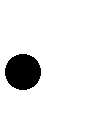 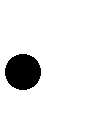 да је снабдевач _____________________________________________________дана_________.2018.године доставио понуду заведену под бројем_________,      која се са структуром цене налази у прилогу уговора и саставни је део овог уговора;   да понуда снабдевача у потпуности одговара техничким спецификацијама из конкурсне документације, које се налазе у прилогу уговора и саставни су део овог уговора;да је наручилац у складу са чл. 107. и 108. Закона о јавним набавкама, на основу понуде снабдевача бр._______________________ од ________________ године, изабрао снабдевача за испоруку  електричне енергије. Члан 2.  2.1. Предмет уговора је купопродаја електричне енергије са потпуним снабдевањем објеката наручиоца прикључених на дистрибутивни систем, са балансном одговорношћу.  2.2.  Количина добара утврђена је оријентационо на годишњем нивоу. 2.3.  Уговорне стране су сагласне да количина преузетих добара за време трајања уговора буде одређена у складу са стварним потребама наручиоца, с тим да не може прећи процењену вредност  од 4.500.000,00 динара без пдв-а.  2.4. Место испоруке су сва обрачунска мерна места наручиоца прикључена на дистрибутивни систем у категорији потрошње на средњем и ниском напону у складу са постојећим ознакама ЕД из  техничких спецификација. 2.5. Снабдевач се обавезује да врста и ниво квалитета испоручене електричне енергије буде у складу са важећим Правилима о раду преносног система и изменама и допунама Правила о раду преносног система.   2.6. Снабдевач се обавезује да испоручи електричну енергију у складу са важећим Правилима о раду тржишта електричне енергије, Правилима о раду преносног система и изменама и допунама Правила о раду преносног система, Правилима о раду дистрибутивног система и важећом Уредбом о условима испоруке електричне енергије, односно у складу са свим важећим законским и подзаконским прописима који регулишу испоруку електричне енергије. Члан 3. 3.1. Понуђена цена  по јединственој тарифи према прихваћеној понуди снабдевача износи ______________дин. без  ПДВ-а. а ________________ дин са ПДВ-ом. 3.2. Јединична цена је исказана у обрасцу Структура цене, који је саставни део понуде снабдевача и саставни део овог уговора. 3.4. Цена из понуде је фиксна за уговорени период.3.5. У цену из става 1. овог члана уговора нису урачунати трошкови приступа и коришћења система за пренос електричне енергије ни трошкови приступа и коришћења система за дистрибуцију електричне енергије, као ни накнаде за подстицај повлашћених произвођача ел.енергије и акциза на потрошену електричну енергију.3.6. Трошкове из става 3.5. овог члана уговора, снабдевач ће, у оквиру рачуна, фактурисати наручиоцу сваког месеца, на основу обрачунских величина за места примопредаје наручиоца, уз примену ценовника за приступ систему за пренос електричне енергије и ценовника за приступ систему за дистрибуцију електричне енергије, а у складу са методологијама за одређивање цена објављених у ''Службеном гласнику РС'', као и у складу са законом о акцизама.Члан 4.  4.1. Снабдевач  се обавезује да испоручи добра из члана 2. овог уговора у свему под условима из конкурсне документације и прихваћене понуде.  4.2. Места испоруке су постојећа обрачунска мерна места наручиоца прикључена на дистрибутивни систем у категорији потрошње на средњем и ниском напону у складу са ознакама ЕД из техничке спецификације. 4.3. Снабдевач је дужан да пре испоруке закључи :  - Уговор о приступу систему са оператором система на који су објекти крајњег купца прикључени;   -Уговор којим преузима балансну одговорност за места примопредаје наручиоца Члан 5.  5.1. Достављена оригинална фактура наручиоцу представља основ за плаћање уговорне и потрошене електричне енергије. 5.2. Наручилац се обавезује да у року од  20 дана  по пријему  фактуре  плати цену за испоручену електричну енергију и то на рачун снабдевача  бр.________________ код банке – Управа за трезор. Члан 6.6.1.  Снабдевач је дужан да наручиоцу обезбеди резервно снабдевање у складу са важећим Законом о енергетици. Члан 7. 7.1. Виша сила ослобађа снабдевача обавезе да испоручи, а  наручиоца да преузме количине електричне енергије, утврђене уговором за време његовог трајања. 7.2. Као виша сила, за снабдевача и за наручиоца, сматрају се непредвиђени природни догађаји који имају значај елементарних непогода ( поплаве, земљотреси, пожари и сл.), као и догађаји и околности који су настали после закључења овог уговора који онемогућавају извршење уговорних обавеза, а које уговорна страна није могла спречити, отклонити или избећи. Под таквим догађајима сматрају се и акти надлежних државних органа и оператора преносног система донети у складу са Правилима о раду преносног система, а у циљу обезбеђивања сигурности електроенергетског система. 7.3. Уговорна страна која је погођена деловањем више силе обавезна је да обавести другу уговорну страну о почетку и завршетку деловања више силе, као и да предузме потребне активности ради ублажавања последица више силе. 7.4. Као виша сила не сматра се наступање околности код снабдевача да понуђени и прихваћени пословни и технички капацитет из понуде снабдевача буде редукован, изван одредби  претходних ставова овог члана уговора. Члан 8. 8.1. Све евентуалне спорове који настану из, или поводом, овог уговора -  уговорне стране ће покушати да реше споразумно.  8.2. Уколико спорови између наручиоца  и снабдевача не буду решени споразумно, надлежан је Привредни суд у Ваљеву.  Члан 9. 9.1. Важност уговора је до 31. децембра 2019. године, а примењује се почев од ______________________________. године.9.2. Протеком времена на који је уговор закључен или утрошком расположивих средстава наручиоца  у износу од 4.500.000,00 динара без пдв-а, овај уговор престаје да важи, о чему ће наручилац обавестити снабдевача. Члан 10. 10.1.  Наручилац и снабдевач ће, након потписивања уговора, именовати лица која ће бити овлашћена за размену информација и предузимања потребних активности за извршавање овог уговора. Члан 11.11.1. На сва питања која нису уређена овим уговором примењиваће се одредбе Закона о облигационим односима и одредбе свих закона и подзаконских аката из области која је предмет овог уговора. 11.2. Овај уговор се сматра закљученим када га потпишу овлашћена лица уговорних страна и овере печатом. 11.3. Овај уговор је сачињен у 6 (шест) истоветних примерака, по 3 (три) примерка за обе уговорне стране. 11.4. Уговорне стране сагласно изјављују да су уговор прочитале, разумеле и да уговорне одредбе у свему представљају израз њихове стварне воље.  У Г О В О Р А Ч И    СНАБДЕВАЧ                                                     НАРУЧИЛАЦ                                                                                                                                                                         							         		               						.                             ЈКП „Осечина“ Осечина                                                   		                 Директор      _________________________                              ___________________________             							          Никола ТомићIX ОБРАЗАЦ ИЗЈАВЕ О НЕЗАВИСНОЈ ПОНУДИ У складу са чланом 26. Закона о јавним набавкама______________________________________________________________________________________________________                                                                     (Назив понуђача) даје:                                                                 ИЗЈАВУ  О НЕЗАВИСНОЈ ПОНУДИ  Под пуном материјалном и кривичном одговорношћу потврђујем да сам понуду у поступку јавне набавке дел. бр. 1129/18 (ред. бр. ЈН 9/18) - набавка електричне енергије, поднео независно, без договора са другим понуђачима или заинтересованим лицима.	Датум: 	                                           М.П.                           Потпис понуђача ___________________________                                                  _______________________Напомена: у случају постојања основане сумње у истинитост изјаве о независној понуди, наручилац ће одмах обавестити организацију надлежну за заштиту конкуренције. Организација надлежна за заштиту конкуренције, може понуђачу, односно заинтересованом лицу изрећи меру забране учешћа у поступку јавне набавке ако утврди да је понуђач, односно заинтересовано лице повредило конкуренцију у поступку јавне набавке у смислу закона којим се уређује заштита конкуренције. Мера забране учешћа у поступку јавне набавке може трајати до две године. Повреда конкуренције представља негативну референцу, у смислу члана 82. став 1. тачка 2. Закона.Уколико понуду подноси група понуђача, Изјава мора бити потписана од стране овлашћеног лица сваког понуђача из групе понуђача и оверена печатом. X ОБРАЗАЦ ИЗЈАВЕ О ПОШТОВАЊУ ОБАВЕЗА ИЗ ЧЛ. 75. СТ.2. ЗАКОНАУ вези члана 75. став 2. Закона о јавним набавкама, као заступник понуђача дајем следећу:ИЗЈАВУ Понуђач електричне енергије___________________________________________________________________________________________________________________________,у поступку јавне набавке дел. бр. 1129/18 ( ред. бр. ЈН 9/18) – набавка електричне енергије, поштовао је обавезе које произилазе из важећих прописа о заштити на раду, запошљавању и условима рада и заштити животне средине и нема забрану обављања делатности која је на снази у време подношења понуде.	             Место и  датум  	                                   Понуђач     _______________________                    М.П.              __________________________                                       Напомена: Уколико понуду подноси група понуђача, Изјава мора бити потписана од стране овлашћеног лица сваког понуђача из групе понуђача и оверена печатом. XI ОБРАЗАЦ ТРОШКОВА ПРИПРЕМЕ ПОНУДЕ У складу са чланом 88. став 1. Закона, понуђач ________________________________________________________________________________________________________,                                                    [навести назив понуђача]доставља укупан износ и структуру трошкова припремања понуде, како следи у табели: Трошкове припреме и подношења понуде сноси искључиво понуђач и не може тражити од наручиоца накнаду трошкова. Ако је поступак јавне набавке обустављен из разлога који су на страни наручиоца, наручилац је дужан да понуђачу надокнади трошкове израде узорка или модела, ако су израђени у складу са техничким спецификацијама наручиоца, као и трошкове прибављања средства обезбеђења, под условом да је понуђач тражио накнаду тих трошкова у својој понуди.Напомена: достављање овог обрасца није обавезно. 	Датум: 	М.П. 	Потпис понуђача XII ИЗЈАВА О ИСПУЊЕНОСТИ ОБАВЕЗНИХ УСЛОВА ЗА УЧЕШЋЕ У ПОСТУПКУ ЈАВНЕ НАБАВКЕИзјављујем под моралном, кривичном и материјалном одговорношћу да испуњавамо  обавезне услове за учешће у поступку јавне набавке из члана 75. Закона о јавним набавкма, сходно члану 77. истог Закона, и то:Као доказ за испуњавање услова за учешће наведених у овој изјави понуђач доставља правилно потписану и печатом оверену изјаву, осим услова из чл.75. став 1. тачка 5, односно тач. 4. пречишћеног текста Закона о јавним набавкама, који мора да докаже и достави на увид важећу дозволу надлежног органа за обављање делатности која је предмет јавне набавке, ако је таква дозвола предвиђена посебним прописима- важећу лиценцу Агенције за енергетику владе РС за снабдевање електричном енергијом на тржишту електричне енергије и потврду исте Агенције да је та лиценца још увек важећа, с тим што наручилац може од понуђача који је доставио предметну изјаву, а чија је понуда оцењена као најповољнија, тражити пре доношења одлуке о додели уговора да му достави на увид оригинал или оверене копије доказа на околност испуњења обавезних услова, у року не краћим од пет дана од дана пријама позива наручиоца. Уколико то не учини, његова понуда ће бити одбијена као неприхватљиваНапомена: у случају заједничке понуде копирати образац.Понуду дајем (заокружити):самосталнозаједничка понудапонуда са подизвођачемЗаједничка понуда са ____________________/___________________________________________________________________________________________________________                                  (навести ко је учесник заједничке понуде)Носилац посла (код заједничке понуде) је ____________/___________________________________________________________________________________________________Назив подизвођача је ____________________/__________________________________Статус понуђача (заокружити):правно лицепредузетникфизичко лицеМесто и датум:					                               Понуђач_________________			М.П.	                 ______________________XIII СПЕЦИФИКАЦИЈА ПОТРОШЊЕ ЕЛЕКТРИЧНЕ ЕНЕРГИЈЕПЛАНИРАНА ПОТРОШЊА  ЗА 2019. ГОД. ПОМЕРНОМ МЕСТУПозив за подношење понуда са конкурсном документацијом објављен је на Порталу јавних набавки  07.12.2018.годинеРок за достављање понуда  До 18.12.2018. године до 12,00 часова Јавно отварање понуда  18.12.2018.године у 12,15 часова Поглавље Назив поглавља Страна Позив за подношење понуда 3 I Општи подаци о јавној набавци 4 II Подаци о предмету јавне набавке 4III Техничка спецификација 4 IV Услови за учешће у поступку јавне набавке из чл. 75. и 76. Закона и упутство како се доказује испуњеност тих услова 5 V Упутство понуђачима како да сачине понуду 10 VI Образац понуде  19VII Образац структуре цене  23 VIII Модел уговора 25 IX Образац изјаве о независној понуди 29 X Образац изјаве о поштовању обавеза из чл. 75. ст. 2. Закона 30 XI Образац трошкова припреме понуде 31        XIIОбразац Изјаве о испуњености обавезних услова за учешће у поступку јавне набавке32         XIIIСпецификација потрошње ел. енергије          34Назив понуђача: Адреса понуђача: Матични број понуђача:Шифра делатности:Порески идентификациони број понуђача (ПИБ): Име особе за контакт: Електронска адреса понуђача (е-маил): Телефон: Телефакс: Број рачуна понуђача и назив банке: Лице овлашћено за потписивање уговора А) САМОСТАЛНО  Б) СА ПОДИЗВОЂАЧЕМ В) КАО ЗАЈЕДНИЧКУ ПОНУДУ 1) Назив подизвођача: Адреса: Шифра делатности:Матични број: Порески идентификациони број: Име особе за контакт: Проценат укупне вредности набавке који ће извршити подизвођач: Део предмета набавке који ће извршити подизвођач: 2) Назив подизвођача: Адреса: Шифра делатности: Матични број: Порески идентификациони број: Име особе за контакт: Проценат укупне вредности набавке који ће извршити подизвођач: Део предмета набавке који ће извршити подизвођач: 1) Назив учесника у заједничкој понуди: Адреса: Шифра делатности: Матични број: Порески идентификациони број: Име особе за контакт: 2) Назив учесника у заједничкој понуди: Адреса:  Шифра делатности:Матични број: Порески идентификациони број: Име особе за контакт: 3) Назив учесника у заједничкој понуди: Адреса:  Шифра делатности:Матични број: Порески идентификациони број: Име особе за контакт: Опис предмета јавне набавке Електрична енергија са потпуним снабдевањем Понуђена цена – јединствена тарифа РСД/кWh без ПДВ-а Понуђена цена – јединствена тарифа РСД/кWh са ПДВ-ом Рок и начин плаћања у року од 20 дана од дана фактурисања Рок важења понуде 60 дана од отварања понудаПериод  испоруке Од дана закључења уговора до 31.12.2019. године од 00:00 до 24:00  Место и начин испоруке Мерна места купца прикључена на дистрибутивни систем у категорији потрошње на средњем и ниском напону.  Предмет набавке Јединица мере Јединична цена без ПДВ-а Јединична  цена са ПДВ-ом 1. 2. 3. 5. Електрична енергија јединствена тарифа  kWh ВРСТА ТРОШКА ИЗНОС ТРОШКА У РСД УКУПАН ИЗНОС ТРОШКОВА ПРИПРЕМАЊА ПОНУДЕ Услови(заокружити)(заокружити)1.Да  је понуђач регистрован за обављање одговарајуће делатности код надлежног државног органаДАНЕ2.Да је понуђач и његов законски заступник осуђиван за неко од кривичних дела као члан организоване криминалне групе, да ли је осуђиван за кривичн дела привреде, кривична дела против животне средине, кривично дело примања или давања мита, кривично дело превареДАНЕ3.Да је понуђачу изречена мера забране обављања делатности, која је на снази у време подношења  понуде-веза Изјава о поштовању обавеза из чл.75. став 2. Закона о јавним набавкама  ДАНЕ4.Да  је понуђач измирио доспеле порезе, доприносе и друге  јавне дажбине у складу са прописима РС или стране државе када има седиште на њеној територијиДАНЕПланирана потрошња за 2019. год. по мерном месту:Планирана потрошња за 2019. год. по мерном месту:Планирана потрошња за 2019. год. по мерном месту:Планирана потрошња за 2019. год. по мерном месту:Планирана потрошња за 2019. год. по мерном месту:Планирана потрошња за 2019. год. по мерном месту:Планирана потрошња за 2019. год. по мерном месту:ВОДОВОД 2 ИЗВОРИШТЕ ''ПЕЦКА'' ОСЕЧИНАВОДОВОД 2 ИЗВОРИШТЕ ''ПЕЦКА'' ОСЕЧИНА 1.мерно место  1.мерно место  1.мерно место  1.мерно место EД број:0223249434                     EД број:0223249434                               Одобрена снага (кw)136          Одобрена снага (кw)136Нап. ниво мерења:10 KVНап. ниво мерења:10 KV  Период 2019.г.Укупно (кwh)Укупно (кwh)Виша тарифаВиша тарифаНижа тарифаНижа тарифа        (кwh)        (кwh)           (kwh)           (kwh)Јануар26.00026.00020.00020.0008.0008.000Фебруар                24.00024.00020.00020.000                                 7.000                                 7.000Март26.00026.00019.00019.0007.0007.000Април22.00022.00018.00018.0008.0008.000Мај23.00023.00020.00020.0007.0007.000Јун23.00023.00020.00020.0008.0008.000Јул27.00027.00022.00022.0008.0008.000Август27.00027.00021.00021.0008.0008.000Септембар25.00025.00020.00020.0008.0008.000Октобар25.00025.00022.00022.0008.0008.000Новембар23.00023.00022.00022.0008.0008.000Децембар                   25.000                   25.000              18.000              18.000                                 7.000                                   7.000  УКУПНО                 296.000                 296.000           217.000                                217.000                                                   79.000                              79.000ВОДОВОД 1 ИЗВОРИШТЕ „ОСТРУЖАЊСКА РЕКА“ ОСЕЧИНА  2.мерно место   2.мерно место   2.мерно место   2.мерно место ЕД број: 0223249429ЕД број: 0223249429Одобрена снага (кw)110Одобрена снага (кw)110Нап. ниво мерења:0,4 KVНап. ниво мерења:0,4 KV  Период 2019.г.  Период 2019.г.Укупно (кwh)Укупно (кwh)Виша тарифаВиша тарифаНижа тарифаНижа тарифа        (кwh)        (кwh)           (kwh)           (kwh)ЈануарЈануар12.00012.0008.0008.0004.0004.000Фебруар                Фебруар                10.00010.0007.0007.0004.0004.000МартМарт12.00012.0007.0007.000                                 4.000                                 4.000АприлАприл5.0005.0003.0003.0002.0002.000МајМај3.0003.0002.0002.0001.0001.000ЈунЈун                        700                        700500500200200ЈулЈул900900700700200200АвгустАвгуст10001000800800200200СептембарСептембар                     2.500                     2.500               2.000               2.000500500ОктобарОктобар8.0008.0006.0006.0002.0002.000НовембарНовембар12.00012.0008.0008.0004.0004.000ДецембарДецембар                 13.000                 13.000                9.000                9.000                                 4.000                                 4.000УКУПНОУКУПНО                   82.100                   82.100              56.000              56.000                              26.100                              26.100СТОЧНА ПИЈАЦА ПОЉАНЕ ОСЕЧИНА 3.мерно место  3.мерно место  3.мерно место  3.мерно место ЕД број:0223365805ЕД број:0223365805Одобрена снага (кw)11,1Одобрена снага (кw)11,1Нап. ниво мерења:0,4 KVНап. ниво мерења:0,4 KV  Период 2019.г.  Период 2019.г.Укупно (кwh)Укупно (кwh)Виша тарифаВиша тарифаНижа тарифаНижа тарифа        (кwh)        (кwh)           (kwh)           (kwh)ЈануарЈануар2.0002.0002.0002.000ФебруарФебруар1.5001.5001.5001.500МартМарт1.5001.5001.5001.500АприлАприл1.5001.5001.5001.500МајМај1.0001.00010001000ЈунЈун1.0001.00010001000ЈулЈул1.0001.00010001000АвгустАвгуст                        1.000                        1.000                   1000                   1000СептембарСептембар1.3001.300                   1300                   1300ОктобарОктобар1.5001.5001.5001.500НовембарНовембар1.5001.5001.5001.500ДецембарДецембар                     2.000                     2.000                2.000                2.000УКУПНОУКУПНО                   16.800                   16.800              16.800              16.800БУСТЕР  СТАНИЦА „Јовићи“ ОСЕЧИНА4.мерно место   ЕД број 0223314025          одобрена снага ( kW) 6.6 напонски ниво мерења 0,4 КV  Период 2019.г.Укупно (кwh)Укупно (кwh)Виша тарифаВиша тарифаНижа тарифаНижа тарифа        (кwh)        (кwh)           (kwh)           (kwh)Јануар                        250                        250250250Фебруар                        200                        200200200Март                        200                        200200200Април                        200                        200200200Мај                        300                        300300300Јун                        300                        300                   300                   300Јул400400400400Август350350350350Септембар300300300300Октобар                        300                        300                   300                   300Новембар300300                   300                   300Децембар                        200                        200                   200                   200УКУПНО                     3.300                     3.300                3.300                3.300  Период 2015Укупно (кwh)Виша тарифаНижа тарифа        (кwh)           (kwh)Јануар40.00028.300                             11.700У Oсечини дана 07.12.2018. године, дел. број 1131/18Фебруар36.050              25.250                             10.800                                                                                                                 Комисија за јавне набавке                                                                                                                             Председник                                                                                                                     Наташа Плавшић,с.р. Март36.700              25.400                             11.300Април32.100              23.100                               9.000Мај29.750              22.050                             7.700         Јун                  30.900              21.500                             9.400Јул                   33.800              23.200                            10.600